10 November 2016								Newsletter no.5Dear Parents/CarersThis is the first newsletter after, what I hope, was a restful half term for you and your children. The nights are drawing in and there is definitely an autumnal feel all around. Please remember to send your child to school with a coat as we aim for children to get outside at every break time. Persistent latenessWe have a number of families whose children are persistently late for school.  We are monitoring the situation and will be asking families to come into school to help address any issues they may be having in getting their children to school on time.SicknessWith winter creeping in, the normal colds and bugs will no doubt be around. If your child is off school sick, please ensure you telephone the school office by 9.00am so we know your child is unwell and will not be attending school that day.  If you can’t get through, please leave a message so the office staff can mark your child as absent.Primary school admissions 2017/2018The application facility for places in Primary schools for the 2017/2018 academic year will open on 15th November and will close at midnight on 15th January 2017.  Parents are invited to apply between these dates and express their three preferences online.  Please apply via the website which is www.devon.gov.uk/admissionsonline.  Applications cannot be made online after the closing date.P.E Please could you ensure your child’s P.E kit is in school every day.  If they wear it home please can it be brought in the following day.If your child is in Owl, Kestrel or Eagle class please could you make sure they have shin pads in their P.E kit as they will be doing football this half term.Poppy AppealYear 6 will be collecting for the Royal British Legion Poppy Appeal.  They have a selection of bracelets, poppy reflectors, pencils and rulers.  If your child would like to purchase one, they cost either £1 or 50p. Volunteer reader requestKestrel and Robin Class are in need of some people to come and listen to the children read.  If you could spare a few hours to come into school it would be greatly appreciated.  We will need to carry out a DBS check but if you pop into the school office we will let you know what we need to do this.Dates for your diary...*Robins Cake Sale-Thursday 10th and Friday 11th November after school.*P.E Academy Workshop (invited children only). Monday 14th November at CGS. Year 6.*Year 2 and year 6 information evening. Tuesday 15th November at 6.00pm (without children-just parents please).*Stockland Cross Country. Wednesday 16th November after school.*Bags to school.  Please bring them in on 23rd  November (in the morning) ready to be collected.*Year 3 and 4 gymnastics festival. Monday 28th  November (letter with details to follow)*Parents' evening Tuesday 29th and Wednesday 30th November.  Please return your slips to the office as soon as possible. Children are not asked to attend unless they are in Year 6.  All children in Eagle class are asked to attend with their parents.*Robins Class trip to Magdalen Farm. Wednesday 30th November.Christmas dates for your diaryMonday 5th December-Dress rehearsal for KS1 Nativity.Tuesday 6th December 2.00pm-KS1 Nativity.Tuesday 13th December 9.30-10.15am Carol Service in ChurchTuesday 13th December-Christmas lunchThursday 15th December 1.30-3.00pm School Christmas party.Friday 16th December- HALF DAY......SCHOOL CLOSES AT 1.30pm.Non-School Uniform day Friday 18th November The children will be having a non-school uniform day and are asked to being a tin or bottle, which will go towards the Christmas Bingo evening hamper. The day for non-school uniform and the day of the Christmas bingo is Friday 18th November.Best regardsPaul MellingAssistant Head Teacher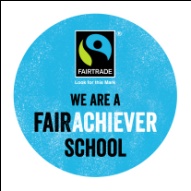 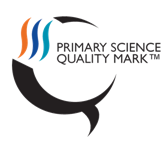 